LESSON 12	FEBRUARY 18, 2024	SUBJECT: Faith in Times of Trouble	Devotional READING: Matthew 8:18-27BACKGROUND: Daniel 6:1-28	LESSON: Daniel 6:10-11, 14, 16, 19-23, 26-27MEMORY VERSE: “My God sent his angel, and he shut the mouths of the lions. They have not hurt me, because I was found innocent in his sight. Nor have I ever done any wrong before you, Your Majesty.” Daniel 6:22 NIVLESSON AIM: To be inspired to keep the faith and pray without ceasing.INTERNATIONAL SUNDAY SCHOOL STUDY OUTLINE	I. DARIUS’ FIRST DECREE: DANIEL 6:1-7Locate the Medo-Persian Empire on a map.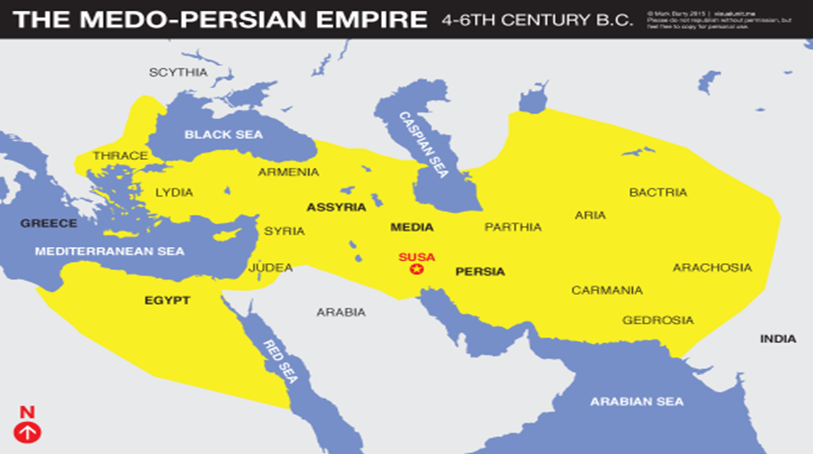 What were the administrative positions in the Medo-Persian Empire? Daniel 6:1-2, 7aWhat position was Daniel appointed to in Medo-Persian Empire? Who was the king? Daniel 6:1-2What did the king intend to make Daniel in his kingdom? Why? Daniel 6:3What did the other officials plot against Daniel? Why? Daniel 6:3-4aWhat was the result of the other officials’ attempt to find fault in Daniel’s reputation and work? Daniel 6:4bcdWhat conclusion did Daniel’s enemies reach regarding him? Daniel 6:5What did Daniel’s enemies specifically do to try to discredit him and put him at odds with the king? Daniel 6:6-7aWhat was the suggested consequence if someone did not obey the decree? Daniel 6:7bWhat did Daniel’s enemies do to make sure the decree was binding? Daniel 6:8What was King Darius’ decision about the officials’ petition? Daniel 6:9How many days would King Darius to be considered a god? Daniel 6:7II. DANIEL’S DETERMINATION: DANIEL 6:10-11What did Daniel do after the king’s decree had been signed and published? Daniel 6:10What did Daniel’s enemies do after the decree had been published? Daniel 6:11aWhat was Daniel doing when his enemies found him? Daniel 6:11bIII. DANIELS DEATH SENTENCE: DANIEL 6:12-18What did the officials next do after they found Daniel? Daniel 6:12a, 13What was the king’s initial response to the official’s report? Daniel 6:12bHow did the king feel once he found out it was Daniel who was guilty of breaking the decree? Daniel 6:14What did the officials do once they discovered that the king did not want to punish Daniel? Daniel 6:15What was the king forced to do with respect to Daniel? Daniel 6:16a, 17What hope did Darius voice about Daniel after he was placed in the lions’ den? Daniel 6:16bHow was Darius affected by his decision? Daniel 6:18IV. DANIEL’S DELIVERANCE: DANIEL 6:19-24What did Darius do the next day after sentencing Daniel? Why do you think so? Daniel 6:19What did Darius want to know when he arrived at the lions’ den? What does this reveal about how he had been influenced by Daniel? Daniel 6:20What were Daniel’s first words to Darius? Daniel 6:21How did Daniel explain his deliverance? Daniel 6:22abWhy did Daniel say he was delivered? Daniel 6:22cWhat did Daniel remind Darius? Daniel 6:22dWhat did Darius do after hearing Daniel’s voice? Daniel 6:23What happened to those who had falsely accused Daniel? Daniel 6:24V. DARIUS’ SECOND DECREE: DANIEL 6:25-28What did Darius wish on his subjects? Daniel 6:25What did Darius direct all the people of the empire to do with respect to God? Daniel 6:26aWhat did Darius describe about God’s character? Daniel 6:26bHow did Darius describe God’s kingdom and His dominion? Daniel 6:26cWhat did Darius say about God’s general acts and personal acts toward Daniel? Daniel 6:27What became of Daniel after his deliverance and the new decree? Daniel 6:28SUMMARY AND DISCUSSIONWhat does the sixth chapter of Daniel reveal about Daniel’s faith and God’s faithfulness?What saved Daniel? Are we always saved as Daniel?